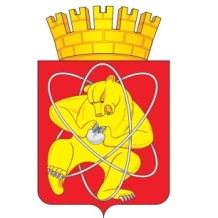 Муниципальное образование «Закрытое административно – территориальное образование Железногорск Красноярского края»СОВЕТ ДЕПУТАТОВ  ЗАТО  г. ЖЕЛЕЗНОГОРСК РЕШЕНИЕ21 февраля 2019                                                                                                                                       41-212Рг. ЖелезногорскО внесении изменений в решение Совета депутатов ЗАТО г. Железногорск от 25.10.2018 № 38-186Р «Об утверждении Прогнозного плана (программы) приватизации муниципального имущества ЗАТО Железногорск на 2019 год»В соответствии с Федеральным законом от 21.12.2001 № 178-Ф «О приватизации государственного и муниципального имущества»,  на основании           ст. 28, ч. 4 ст. 50 Устава  ЗАТО Железногорск, решения городского Совета ЗАТО Железногорск от 29.06.2006 № 14-72Р «Об утверждении Положения о порядке и условиях приватизации муниципального имущества ЗАТО Железногорск Красноярского края», Совет депутатов  ЗАТО г. ЖелезногорскРЕШИЛ:Внести изменения в Приложение к решению Совета депутатов ЗАТО                    г. Железногорск  от 25.10.2018 № 38-186Р «Об утверждении Прогнозного плана (программы) приватизации муниципального имущества ЗАТО Железногорск на 2019 год»:подраздел 1.1 «Нежилые здания» дополнить строкой 1.1.2 следующего содержания:1.2. подраздел 1.2 «Нежилые помещения» дополнить строкой 1.2.2 следующего содержания:       1.3. раздел 2 «Муниципальные предприятия» дополнить строкой 2.2 следующего содержания:2. Контроль над исполнением настоящего решения возложить на председателя постоянной комиссии Совета депутатов ЗАТО г. Железногорск по вопросам экономики, собственности и ЖКХ Д.А. Матроницкого.3. Настоящее решение вступает в силу после его официального опубликования.1.1.2.Нежилое зданиеРоссийская Федерация, Красноярский край, Городской округ ЗАТО город Железногорск,  Железногорск город,  Красноярская улица, здание №74/11.2.2.Нежилое помещениеРоссийская Федерация, Красноярский край, ЗАТО Железногорск,  г. Железногорск,  ул. Григорьева, д. 6, пом. 652.2.Муниципальное предприятие ЗАТО Железногорск Красноярского края «Информационный центр».Председатель Совета депутатов ЗАТО г. Железногорск                            А.И. Коновалов	    Глава ЗАТО г. Железногорск                              И.Г. Куксин